SUMMARY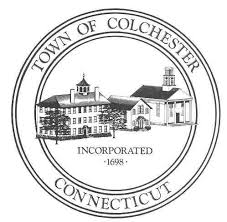 All positions shall participate in snow and ice control activities on Town roads and facilities and in other natural or man-made emergencies.  All positions shall, through cross-training, meet minimum duty standards such that a basic core level of service can be provided by every staff member regardless of their primary department. Operate Transfer Station motorized and mechanical equipment and perform a wide variety of skilled and semi-skilled labor tasks to maintain and improve Town of Colchester Transfer Station.  Assist other Public Works departments as necessary by performing a wide variety of skilled and semi-skilled labor tasks relative to the maintenance of Town roadways, vehicles and equipment, and buildings and grounds.  Available to perform/assist as needed for natural or man-made emergencies.QUALIFICATIONS, KNOWLEDGE, SKILLS AND ABILITIES REQUIREDA thorough knowledge of DEP regulations that pertain to transfer station operationKnowledge of recycling trends, markets, and State recycling goals, and willingness and desire to increase recycling activities through education and additional programs/servicesA general knowledge of tools, equipment, materials, and work methods and practices used in the operation of a municipal transfer station Ability to safely and legally operate vehicles and equipment used in assigned duties and to service and make minor repairs on light and heavy-duty highway and construction equipmentA general knowledge of safety practices and requirements associated with operation of a municipal transfer stationComputer literate.Outstanding customer services skills, including ability to receive criticism and respond in a professional manner.Good written and verbal communication skills.Ability to manage time effectively.Ability to work well independently and follow instructions.Ability to work effectively as a team.Ability to work in limited access areas, crawl on knees, carry equipment or materials up to approximately 75 pounds and on occasion up to approximately 100 pounds.Ability to meet the physical requirements of the job and perform the essential functions of the job with or without reasonable accommodations.Possession of a valid driver’s license, with Class B CDL with tank endorsement.Shall be Connecticut Department of Environmental Protection Transfer Station Operator Certified, or able to obtain such within 6 months of being hiredNot less than one (1) year employment in the construction or public works field with Transfer Station and recycling experience, or an equivalent combination of experience and training which provides the required knowledge, skills, and abilitiesHigh school diploma or equivalency.A physical and medical examination is a condition of employment after hire.PHYSICAL REQUIREMENTS WITH OR WITHOUT A REASONABLE ACCOMMODATION MENTAL REQUIREMENTS WITH OR WITHOUT A REASONABLE ACCOMMODATION ESSENTIAL FUNCTIONS AND RESPONSIBILITIESThe following is an illustrative and non-exhaustive list of duties:Operate heavy equipment including backhoe and loader as they relate to transfer station operation and maintenance.Oversee transfer station and recycling station to ensure proper handling of municipal solid waste and recyclables.Assist TS Operator as necessary to measure weights or volumes as used in calculating disposal fees, and in operating register and collecting disposal fees.Responsible for overall policing of transfer station and landfill facility.Coordinates with TS Operator for removal/replacement of containersPerform snow and lawn maintenance Performs related work, as requiredAssists other Public Works Departments, as requiredService at regular intervals and make small repairs to equipment including check oil, water, battery, tires, lights, antifreeze, and grease, wash, and clean equipmentComply with Town of Colchester Personnel Policies.WORK ENVIRONMENTIt is the policy of the Town of Colchester to provide a safe and healthy workplace for all employees.  The Town of Colchester is committed to reducing and controlling the frequency and severity of work-related accidents.  It is the responsibility of every employee to report all accidents, incidents and occupational illnesses, as well as any perceived hazardous conditions.  While performing the duties of employment, it is the employee's responsibility to work in a safe and responsible manner. This includes following both OSHA and Town of Colchester safety policies. All candidates for employment must submit to a criminal background check. SCHEDULEHourly/full-time plus overtime as assigned/required._____________________________________                               _________Employee Signature                                                                             Date